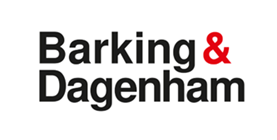 Useful Information for people with a sight and/or hearing lossTo make a referral to the Sensory Team please phone Adult Triage 020 8227 2915 or email Intaketeam@lbbd.gov.ukIf you or someone you know needs help picking up medicine, shopping, you need a friendly call or something else, please phone 020 8215 3000 option 1 for BDCAN service or  Email: bdcan@lbbd.gov.uk  Website: https://www.lbbd.gov.uk/let-us-know-if-you-need-help-or-support For sensory team enquiries, please email: sensory@lbbd.gov.uk LBBD Sensory Team Drop-in services:Digital Ability Inclusion Drop-in service: Contact Bernadette by Video call MSTeams/ DUO App, text, telephone: 07772229294 or 0208 227 3780 or Email: bernadette.wakeling@lbbd.gov.uk second and fourth Thursday of every month, meeting room 3: 11am to 12pm Dagenham Library.Deaf Drop-in service: Contact Maryan Ahmed by Video call/MSTeams/DUO app, text Mobile: 07561703937  Email: Maryan.Ahmed2@lbbd.gov.uk Address: Dagenham Library F01 1 Church Elm Lane Dagenham RM10 9QSLow Vision:Ask your GP to refer you for a Low Vision Assessment for things like magnifiers and antiglare glasses or seek additional advice from your Eye Care Liaison Officer, Optician or the Sensory Team. VIP Diaries Large Print Products. 01539 726613Advice Services:RNIB helpline: 0303 123 9999Moorfields Direct Advice Line: 020 7566 2345Queens Hospital Urgent Eye Care: 01708 435 000 ext 3550 / 3551Deafblind UK Advice Line: 0800 132 320Organisation of Blind Afro-Caribbeans: 020 7735 3400SSAFA: 01708 755 060 Blind Veterans UK: 020 7723 5021 / 0800 389 7979Vasculitis UK 01629 650549 or Helpline: 0300 365 0075RP Society 0845 123 2354Macular Society: 0300 303 0111Partially Sighted Society: 0844 477 4966Esme’s Umbrella UK - Helpline 020 7391 3299 judith@charlesbonnetsyndrome.ukSeeAbility sight loss and multiple disabilities: 01372 755000Diabetes UK: 0345 123 2399International Glaucoma Association: 01233 648170Counselling/Psychological Services/Well-beingRNIB Emotional Support Services:  0303 123 9999The Big White Wall mental health and wellbeing, an online community support service www.bigwhitewall.com Healthy Lifestyles Team: 020 8724 8018 healthy.lifestyles@lbbd.gov.uk Mental Health: Crisis Text Service https://giveusashout.org/get-help/ Text DEAF to 85258, or text SHOUT to 85258DeafblindUK Helpline: 0800 132 320LBBD BHR IAPT Talking Therapies: 0300 300 1554—option 3 https://www.talkingtherapies.nelft.nhs.uk/barking-and-dagenham/  for urgent help phone: 0800 995 1000 (24hrs) Samaritans 116 123Sign Health Talking Therapies IAPT: https://signhealth.org.uk/with-deaf-people/psychological-therapy/therapy-service/Local Social Groups and Activities Please note, some groups are not running post pandemic but will hopefully re-start in the future.Baluji Music Foundation 020 7226 2094 free music workshopBarking Audio Reading Group: Barking Learning Centre, First Wednesday of month 10am-12pm. Dulcie Forbes: 020 8724 8725Braille Buddies: For more information, please call Abiola: 07983 552855 Dagenham Heathway Library, Meeting Room 1. Every Friday 10am to 12pm. The Barking & Dagenham Macular Disease Support Group, first Tuesday of every month, 10am to 12pm Barking Learning Centre, Room 116. For more information, please call Dean Apps: 07812 999648Diabetes UK Support Group: 020 8593 3693Dual Sensory Group: video call MSTeams/ DUO App, text, telephone: 07772229294 or 0208 227 3780 or, Email:bernadette.wakeling@lbbd.gov.uk  Silvernet, for more information, please call Ravi: 020 8526 8215Thrive gardening club: Telephone 0118 988 5688 or Email: info@thrive.org.uk  VIPERS: Visual Impairment Group: Ray Spiteri: 07846 917419 Dagenham Heathway Library, Meeting Room 1. Last Friday of every month at 10:30am -12:30pm. News and Talking BooksBarking & Dagenham Talking Newspaper: 020 8924 1340 “Info Sound” free Quarterly Magazine: 0300 011 1555Barking & Dagenham Home Library Service: 020 8724 8532Big Print newspaper with TV and Radio Guide: 0303 123 9999Calibre Audio Library:  01296 432339 RNIB Talking Books: 0303 123 9999 or helpline@rnib.org.uk VocalEyes 020 7375 1043 audio scribed theatre/talks/toursWireless for the Blind Fund 01622 754757TechnologyEast London Vision IT Advice: 020 3697 6464/07779 441000RNIB 01733 375 084 volunteer to help with using a computer, laptop, tablet or smart phone: technologysquad@rnib.org.uk.  Online Today – www.rnib.org.uk/online-today  Remap for bespoke equipment: 01277 374389/01277 373919DeafblindUK 0800 132320 or text 0790357288 https://deafblind.org.uk/get-support/help-with-technology/  for help with using technology Deaf and Hard of Hearing Deaf and Hard of Hearing Drop-in: Online Advisory service only by text, video call (DUO) using BSL, voice or email. Please contact Maryan Ahmed Deaf Community Worker 07772229294 or 0208 227 3780For a hearing test and NHS hearing aids, ask your GP to refer you to your local audiology clinic: Broad Street InHealth: 0333 202 0298; King George Hospital: 020 8970 8025; Queens Hospital: 01708 503579 or some private audiology clinics provide free hearing tests.Hearing aid batteries and tubing can be posted to home address.Next Generation Text Relay Service: Numbers within this information handout can be contacted via NGT using this service: https://www.relayuk.bt.com/about-relay-uk.html  Telephone: 0800 7311 888 or Textphone and Relay UK App: 0800 500 888 or write to: Relay UK Team Internal Box 14, Telephone House 170-175 Moor Lane, Preston, Lancashire. PR1 1BA. For information in BSL, please ask for a copy of the ‘Information Handout in BSL’ this is available on the LBBD sensory service webpage. Catalogue orders for useful equipment: RNIB 0303 123 9999 IC 01226 762513 Cobolt 01493 700172RNID Connevans 01737 247571 askaquestion@connevans.comSarabec: 01642 247789 MAIL@SARABEC.CO.UK Financial:Attendance Allowance: Telephone: 0800 731 0122 Textphone: 0800 731 0317 Website:  https://www.gov.uk/attendance-allowanceLBBD Home and Money Hub Welfare Advice 020 8724 2115DABD Welfare Benefits Advice & form-filling: 020 8252 5340/8603Blind Persons Tax Allowance: 0300 200 3301Half price TV Licence for Registered Blind: 0300 790 6165Personal Independence Payment: Telephone: 0800 917 2222Textphone: 0800 917 7777 Website: https://www.gov.uk/pip  Resources for the HomeLBBD Personal Alarm: 020 8059 0808 Independent Living Agency: 020 8593 6677 http://www.independentlivingagency.org/Harmony House: 020 8526 8200Council Housing Repairs: 020 8592 7388Free Telephone Directory Enquiry Service:  0800 587 0195Free Fire Service Smoke Alarm and Safety Check: 0800 028 4428TransportAccessible Transport Advice Line 020 7737 2339Travel buddy My Guide: 0845 372 7499, Link Up: 020 8996 1947London Transport Mentoring: 020 3054 4361 Dial-a-Ride: 0845 999 1999 Taxi Card/Blue Badge/Freedom Pass: 020 8227 2334Disability Action (DABD) Transport advice: 020 8252 5930Disabled Persons Railcard: 0345 605 0525TfL Highway impediments: 0343 222 1234Clinical Home-Visiting Services (eligibility criteria applies)Care Optics Optician Home Service: 020 8592 6060The iclinic Optician Home Service 020 8212 7381Visual Care Options Optician Home Service: 0800 047 0425 NHS funded Home Visiting Audiology Service: contact your GP to be referred, for privately funded audiology services, ask usual audiologist if this is available.  Dental Care Home visits: Community Dental Service, NELFT, Vicarage Fields Health Centre, Vicarage Drive, Barking, IG11 7NR. Tel: 0300 300 1708, Fax: 020 3644 2022 dentalreferrals@nhs.netPodiatry Service:NHS: 0300 300 1676 PodiatryBD@nhs.net 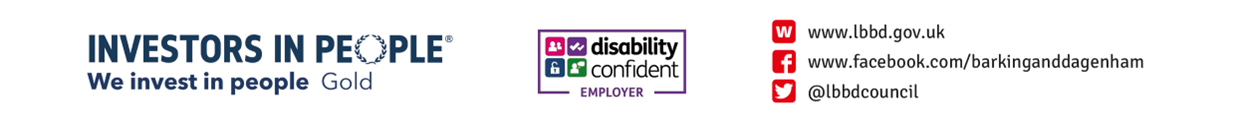 